3GPP TSG-RAN WG4 Meeting #94-e	R4-20xxxxxElectronic Meeting, Feb.24th – Mar.6th 2020Agenda item:			9.18Source:	Moderator (CBN)Title:	Email discussion summary for RAN4#94e_#31_NR_n28_BWDocument for:	InformationIntroductionSome important agreements in RAN4#93 are shown as below.UE partAgreement：Delta MPR will be introduced for band n28.To update spurious emission requirements for band n28 including TS 36.101, TS 38.101-1 and TS 38.101-3The specific Footnote for 30MHz Channel Bandwidth in Band n28 was approved.All of approved TPs in last meeting have been captured into R4-2000165.BS partBS-BS co-existence analysis was approved based on R4-191606430MHz and 40MHz BS channel bandwidth for band n28 will be introduced into TS 38.104 based on R4-1916063Some open issues are listed as below.UE partThe specific value for n28 30MHz Delta MPR need to be specified.AMPR table for NS_18 need to be generated based on companies’ inputs.REFSENS for n28 30MHz need to be specified based on RAN4’s consensus.BS partNoneList of candidate target of email discussion for 1st round and 2nd round 1st round: To make consensus for each open issue including Delta MPR\MPR, AMPR and REFSENS requirements and approve the relative TPs.2nd round: To agree the final big CRs including TS 38.104, TS 36.101, TS 38.101-1 and TS 38.101-3.Topic #1: The updated TR 38.888 v0.1.0Main technical topic overview. The structure can be done based on sub-agenda basis. Companies’ contributions summarySummaryNoneCompanies views’ collection for 1st round Open issues TR comments collectionMajor close-to-finalize WIs and Rel-15 maintenance, comments collections can be arranged for TPs and CRs. For Rel-16 on-going WIs, suggest to focus on open issues discussion on 1st round.Summary for 1st round Open issues Moderator tries to summarize discussion status for 1st round, list all the identified open issues and tentative agreements or candidate options and suggestion for 2nd round i.e. WF assignment.TRModerator tries to summarize discussion status for 1st round and provides recommendation on CRs/TPs Status update Discussion on 2nd round (if applicable)Summary on 2nd round (if applicable)Topic #2: UE part for NR_n28_BWMain technical topic overview. Sub-topic 2-1: MPR and delta MPRSub-topic 2-2: AMPR for NS_18Sub-topic 2-3: UE REFSENSSub-topic 2-4 Spurious emission requirements for band n28Sub-topic 2-5 Big CR in TS 38.101-1 for band n28Companies’ contributions summaryOpen issues summaryBefore e-Meeting, moderators shall summarize list of open issues, candidate options and possible WF (if applicable) based on companies’ contributions.Sub-topic 2-1 MPR and delta MPRSub-topic description: to specify MPR and delta MPR for n28 30MHzOpen issues and candidate options before e-meeting:Huawei’s Proposals1dB delta MPRMPR for Band n28 30MHz: Table 6.2.2-1 from 38.101-1 + [1] dBSub-topic 2-2 AMPR for NS_18Sub-topic description: to specify AMPR for NS_18 with 30MHz BWOpen issues and candidate options before e-meeting:ProposalsOption 1: Qualcomm’s AMPR table based on R4-2000090Option 2: Huawei’s AMPR table based on R4-2001098Summary: There are some slight difference for the AMPR region allocation between Qualcomm and Huawei’s proposals.The values of A1\B1 for CP-OFDM are 4 and 4.5 respectively. Others are same.The second column in AMPR region is different. (frequency center vs Frequency range of UL transmission bandwidth configuration, MHz)Sub-topic 2-3 UE REFSENSSub-topic description: to evaluate and specify REFSENS for n28 30MHzOpen issues and candidate options before e-meeting:Agreement: UL configurationTable n28 Uplink Configuration for Reference SensitivityREFSENS for case 1REFSENS for case 2Huawei’s proposal: To consider the impact of Delta MPR for 30MHz n28 when RAN4 evaluate the REFSENS.Sub-topic 2-4 Spurious emission requirements for band n28Sub-topic description: to specify Spurious emission requirements for band n28Summary: It’s recommended that R4-2000621 can be merged into 38.101-1 big CR R4-2001086.Companies are encouraged to carefully check R4-2001170 (updated TP), R4-2000620 (CR for 36.101) and R4-2000622 (CR for 38.101-3). If there is no comment, it’s recommended that these papers can be approved or agreed.Sub-topic 2-5 Big CR in TS 38.101-1 for band n28Sub-topic description: to specify UE core requirements in TS 38.101-1 for n28 30MHzSummary: Once RAN4 makes consensus on MPR, AMPR and REFSENS for n28 30MHz, R4-2001086 or the revision of R4-2001086 which capture RAN4’s consensus can be agreed in this meeting. Companies are encouraged to carefully check and comment it.Companies views’ collection for 1st round Open issues CRs/TPs comments collectionMajor close to finalize WIs and Rel-15 maintenance, comments collections can be arranged for TPs and CRs. For Rel-16 on-going WIs, suggest to focus on open issues discussion on 1st round.Summary for 1st round Open issues Moderator tries to summarize discussion status for 1st round, list all the identified open issues and tentative agreements or candidate options and suggestion for 2nd round i.e. WF assignment.Suggestion on WF/LS assignment CRs/TPsModerator tries to summarize discussion status for 1st round and provided recommendation on CRs/TPs Status update suggestion Discussion on 2nd round (if applicable)Summary on 2nd round (if applicable)Moderator tries to summarize discussion status for 2nd round and provided recommendation on CRs/TPs/WFs/LSs Status update suggestion Topic #3: BS part for NR_n28_BWMain technical topic overview. The structure can be done based on sub-agenda basis. Sub-topic 3-1 CR to TS 38.104 for adding 30MHz and 40MHz BS channel bandwidth in band n28Companies’ contributions summarySummaryBefore e-Meeting, moderators shall summarize list of open issues, candidate options and possible WF (if applicable) based on companies’ contributions.Summary:Based on RAN4’s agreement, it’s recommended that this CR can be agreed. Companies are encouraged to carefully check it. Companies views’ collection for 1st round Open issues CRs/TPs comments collectionMajor close to finalize WIs and Rel-15 maintenance, comments collections can be arranged for TPs and CRs. For Rel-16 on-going WIs, suggest to focus on open issues discussion on 1st round.Summary for 1st round Open issues Moderator tries to summarize discussion status for 1st round, list all the identified open issues and tentative agreements or candidate options and suggestion for 2nd round i.e. WF assignment.Suggestion on WF/LS assignment CRs/TPsModerator tries to summarize discussion status for 1st round and provided recommendation on CRs/TPs Status update suggestion Discussion on 2nd round (if applicable)Summary on 2nd round (if applicable)Moderator tries to summarize discussion status for 2nd round and provided recommendation on CRs/TPs/WFs/LSs Status update suggestion T-doc numberCompanyProposals / ObservationsR4-2000165CBNUpdated TR 38.888 v0.1.0 Adding wider channel bandwidths in NR band n28 based on approved TPs in last meeting.CompanyCommentsXXXTR numberComments collectionR4-2000165Company AR4-2000165Company BR4-2000165Status summary Sub-topic#1Tentative agreements:Candidate options:Recommendations for 2nd round:TR numberTR Status update recommendation  R4-2000165Based on 1st round of comments collection, moderator can recommend the next steps such as “agreeable”, “to be revised”TR numberTR Status update recommendation  Based on 1st round of comments collection, moderator can recommend the next steps such as “agreeable”, “to be revised”T-doc numberCompanyProposals / ObservationsSub-topic 2-1: MPR and delta MPRSub-topic 2-2: AMPR for NS_18Sub-topic 2-1: MPR and delta MPRSub-topic 2-2: AMPR for NS_18Sub-topic 2-1: MPR and delta MPRSub-topic 2-2: AMPR for NS_18R4-2000090Qualcomm IncorporatedProposal: Define 30MHz n28 AMPR as shown in Table 2 and 3. Table 2: A-MPR regions for NS_18Table 3: A-MPR for NS_18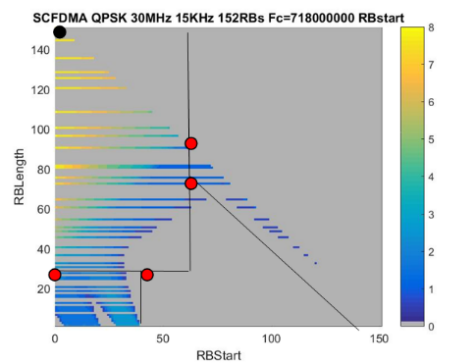 R4-2001089Huawei, HiSiliconProposal: To specify the 30MHz n28 AMPR requirements for NS_18 as shown in table 2-1 and 2-2. Table 2 1 A-MPR regions for NS_18Table 2 2 A-MPR for NS_18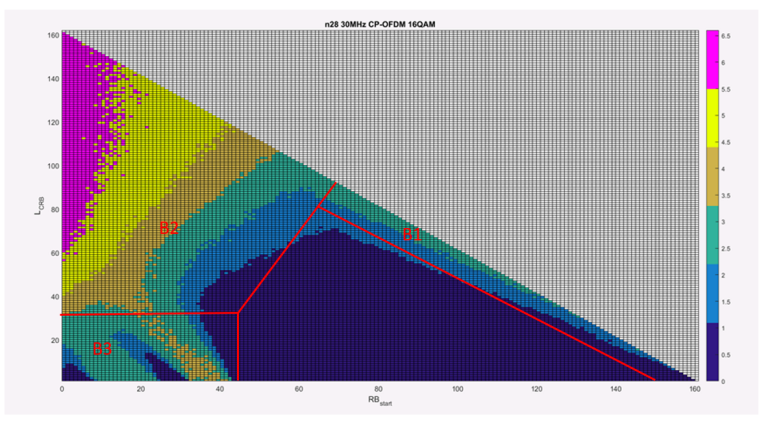 R4-2001088Huawei, HiSilicon, CBNTP for Tx requirements1. Delta MPRFor band n28 30MHz, the allowed maximum power reduction (MPR) is defined in Table 5.1.2.1-2.Table 5.1.2.1-2: The proposed delta MPR (dB)2. AMPR for NS_18The proposal can be referred to R4-2001089Sub-topic 2-3: REFSENSSub-topic 2-3: REFSENSSub-topic 2-3: REFSENSR4-2000493ZTE CorporationProposal: The REFSEN requirements for 30MHz in n28 are proposed highlighted as below:REFSENS for band n28 for case 2Where 25RB for 15kHz SCS, 10RB for 30kHz SCS are adopted in UL allocation assumption. R4-2001087Huawei, HiSiliconDiscussion and TP for Rx requirementsProposal 1: To consider the impact of Delta MPR for 30MHz n28 when RAN4 evaluate the REFSENS.Proposal 2: REFSENSREFSENS for band n28 for case 2R4-2001226MediaTek Inc.REFSENS for band n28 for case 1REFSENS for band n28 for case 2Sub-topic 2-4: Spurious emission requirements for band n28Sub-topic 2-4: Spurious emission requirements for band n28Sub-topic 2-4: Spurious emission requirements for band n28R4-2001170CATTTP for TR 38.888: Remove Band 39 from the protected bands of DC_1-n28 combination. Band 39 is redundant since there is no DC_1-28 combination in China and band 39 will not be used in the region where DC_1-28 is applicable.Updated table 5.1.2.4-3 in TR 38.888.R4-2000620CATT, CBN, ZTE, Huawei	CR with the following changes for TS 36.101:Updated tables 6.6.3.2-1 and 6.6.3.2A-0.Note: Adding UE-UE co-existence requirements for band n28.R4-2000622CATT, CBN, ZTE, Huawei	CR with the following changes for TS 38.101-3:Updated tables 6.5B.3.3.2-1 .Note: Adding UE-UE co-existence requirements for band n28.R4-2000621CATT, CBN, ZTE, Huawei	CR with the following changes for TS 38.101-1:Updated tables 6.5.3.2-1 and 6.5A.3.2.3-1.Note: Protected bands are added for band n28.Sub-topic 2-5: Big CR in TS 38.101-1 for band n28Sub-topic 2-5: Big CR in TS 38.101-1 for band n28Sub-topic 2-5: Big CR in TS 38.101-1 for band n28R4-2001086Huawei, HiSiliconCR with the following changes for TS 38.101-1:Updated tables 5.3.5-1, 6.2.2-0, 6.2.3.1-1, 6.2.3.13-2,  6.2.3.13-3,  6.5.3.2-1, 6.5A.3.2.3-1,  7.3.2-1, 7.3.2-3.Note: MPR, AMPR, spurious emissions for UE co-existence and REFSENS are specified for 30MHz band n28.Operating band / SCS / Channel bandwidth / Duplex modeOperating band / SCS / Channel bandwidth / Duplex modeOperating band / SCS / Channel bandwidth / Duplex modeOperating band / SCS / Channel bandwidth / Duplex modeOperating band / SCS / Channel bandwidth / Duplex modeOperating band / SCS / Channel bandwidth / Duplex modeOperating band / SCS / Channel bandwidth / Duplex modeOperating band / SCS / Channel bandwidth / Duplex modeOperating band / SCS / Channel bandwidth / Duplex modeOperating band / SCS / Channel bandwidth / Duplex modeOperating band / SCS / Channel bandwidth / Duplex modeOperating band / SCS / Channel bandwidth / Duplex modeOperating band / SCS / Channel bandwidth / Duplex modeOperating band / SCS / Channel bandwidth / Duplex modeOperating band / SCS / Channel bandwidth / Duplex modeOperating BandSCS kHz5MHz10MHz15MHz20MHz25 MHz30 MHz40MHz50MHz60MHz80MHz90MHz100 MHzDuplex Moden281525251251251251FDDn2830101101101101FDDNOTE 1:	UL resource blocks shall be located as close as possible to the downlink operating band but confined within the transmission bandwidth configuration for the channel bandwidth (Table 5.3.2-1).NOTE 1:	UL resource blocks shall be located as close as possible to the downlink operating band but confined within the transmission bandwidth configuration for the channel bandwidth (Table 5.3.2-1).NOTE 1:	UL resource blocks shall be located as close as possible to the downlink operating band but confined within the transmission bandwidth configuration for the channel bandwidth (Table 5.3.2-1).NOTE 1:	UL resource blocks shall be located as close as possible to the downlink operating band but confined within the transmission bandwidth configuration for the channel bandwidth (Table 5.3.2-1).NOTE 1:	UL resource blocks shall be located as close as possible to the downlink operating band but confined within the transmission bandwidth configuration for the channel bandwidth (Table 5.3.2-1).NOTE 1:	UL resource blocks shall be located as close as possible to the downlink operating band but confined within the transmission bandwidth configuration for the channel bandwidth (Table 5.3.2-1).NOTE 1:	UL resource blocks shall be located as close as possible to the downlink operating band but confined within the transmission bandwidth configuration for the channel bandwidth (Table 5.3.2-1).NOTE 1:	UL resource blocks shall be located as close as possible to the downlink operating band but confined within the transmission bandwidth configuration for the channel bandwidth (Table 5.3.2-1).NOTE 1:	UL resource blocks shall be located as close as possible to the downlink operating band but confined within the transmission bandwidth configuration for the channel bandwidth (Table 5.3.2-1).NOTE 1:	UL resource blocks shall be located as close as possible to the downlink operating band but confined within the transmission bandwidth configuration for the channel bandwidth (Table 5.3.2-1).NOTE 1:	UL resource blocks shall be located as close as possible to the downlink operating band but confined within the transmission bandwidth configuration for the channel bandwidth (Table 5.3.2-1).NOTE 1:	UL resource blocks shall be located as close as possible to the downlink operating band but confined within the transmission bandwidth configuration for the channel bandwidth (Table 5.3.2-1).NOTE 1:	UL resource blocks shall be located as close as possible to the downlink operating band but confined within the transmission bandwidth configuration for the channel bandwidth (Table 5.3.2-1).NOTE 1:	UL resource blocks shall be located as close as possible to the downlink operating band but confined within the transmission bandwidth configuration for the channel bandwidth (Table 5.3.2-1).NOTE 1:	UL resource blocks shall be located as close as possible to the downlink operating band but confined within the transmission bandwidth configuration for the channel bandwidth (Table 5.3.2-1).companycompanyMTKSkyworksAverageOperating BandSCS kHz30MHz (dBm)30 MHz (dBm)30 MHz (dBm)n2815-88.2-88.7-88.5n2830-88.3-88.8-88.6n2860companycompanyZTEHuaweiMTKSkyworksAverageOperating BandSCS kHz30MHz (dBm)30 MHz (dBm)30MHz (dBm)30 MHz (dBm)30 MHz (dBm)n2815-84.9-80.9-79.9-78.5-81.1n2830-85.0-81.0-80-78.6-81.2n2860CompanyCommentsXXXSub topic 2-1: Sub topic 2-2:….Others:CR/TP numberComments collectionR4-2001088TP for Tx requirements[ZTE]: It is proposed to uses  ‘Relative channel bandwidth > 3% for FDD band n28’ for channel bandwidth Conditions, rather than ‘Band n28 30MHz’.R4-2001088TP for Tx requirementsCompany BR4-2001088TP for Tx requirementsR4-2001087TP for Rx requirements[ZTE]: More information shall be captured in the TP body, such as the values from the other companies, backgrounds, etc..R4-2001087TP for Rx requirementsR4-2001087TP for Rx requirementsR4-2001170Updated TP to remove band 39 for DC_1_n28Company AR4-2001170Updated TP to remove band 39 for DC_1_n28Company BR4-2001170Updated TP to remove band 39 for DC_1_n28R4-2000620CR for 36.101R4-2000620CR for 36.101R4-2000622CR for 38.101-3R4-2000622CR for 38.101-3R4-2000621CR for 38.101-1 (only spurious emission requirements)R4-2000621CR for 38.101-1 (only spurious emission requirements)R4-2001086big CR for 38.101-1[ZTE]: It is proposed to uses  ‘Relative channel bandwidth > 3% for FDD band n28’ in second row in Table 6.2.2-0, rather than ‘Band n28 30MHz’. In addition, is it need to add asymmetric channel bandwidths for band n28 (clause 5.3.6) in the CR?R4-2001086big CR for 38.101-1Status summary Sub-topic 2-1Tentative agreements:Candidate options:Recommendations for 2nd round:Sub-topic 2-2Sub-topic 2-3Sub-topic 2-4Sub-topic 2-5WF/LS t-doc Title Assigned Company,WF or LS lead#1CR/TP numberCRs/TPs Status update recommendation  XXXBased on 1st round of comments collection, moderator can recommend the next steps such as “agreeable”, “to be revised”CR/TP/LS/WF numberT-doc  Status update recommendation  XXXBased on 2nd round of comments collection, moderator can recommend the next steps such as “agreeable”, “to be revised”T-doc numberCompanyProposals / ObservationsR4-2000623CATT, CBN, ZTE, HuaweiTo introduce 30MHz and 40MHz BS channel bandwidth for band n28CompanyCommentsXXXCR/TP numberComments collectionR4-2000623Company AR4-2000623Company BR4-2000623Status summary Sub-topic#1Tentative agreements:Candidate options:Recommendations for 2nd round:WF/LS t-doc Title Assigned Company,WF or LS lead#1CR/TP numberCRs/TPs Status update recommendation  R4-2000623Based on 1st round of comments collection, moderator can recommend the next steps such as “agreeable”, “to be revised”CR/TP/LS/WF numberT-doc  Status update recommendation  XXXBased on 2nd round of comments collection, moderator can recommend the next steps such as “agreeable”, “to be revised”